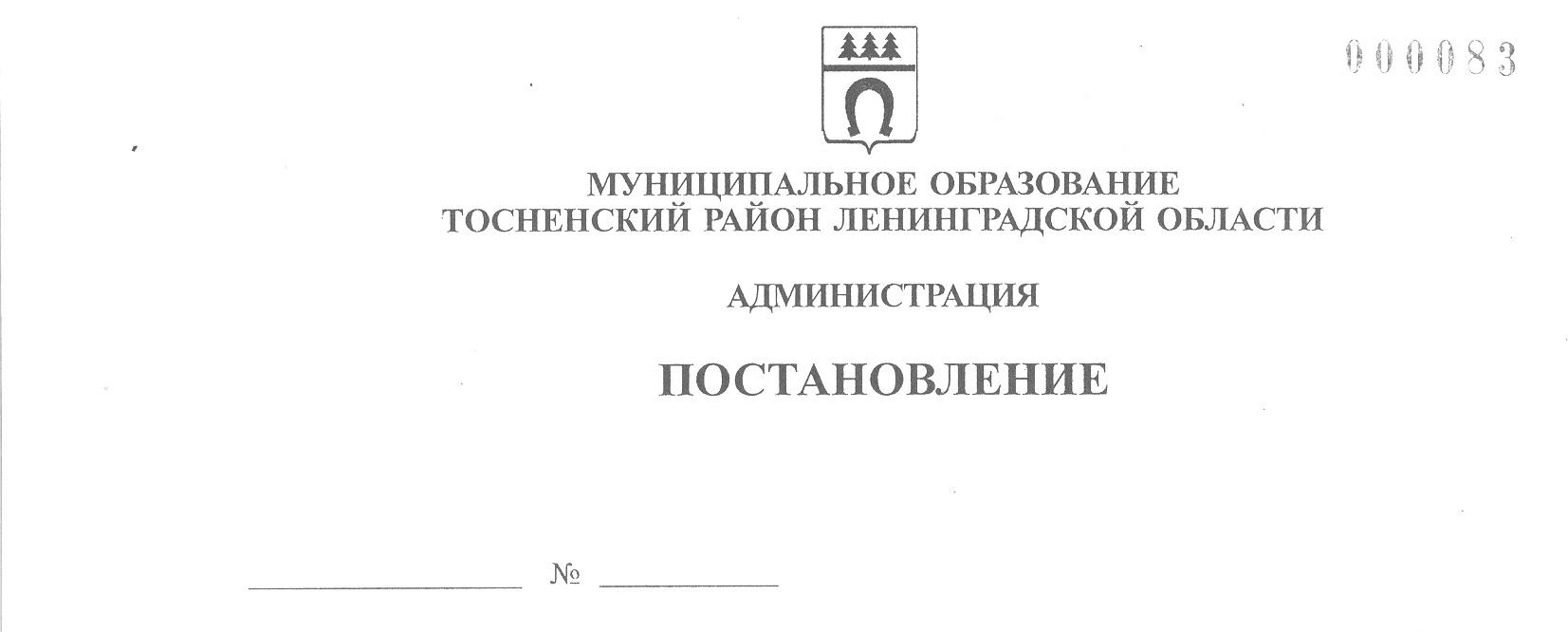 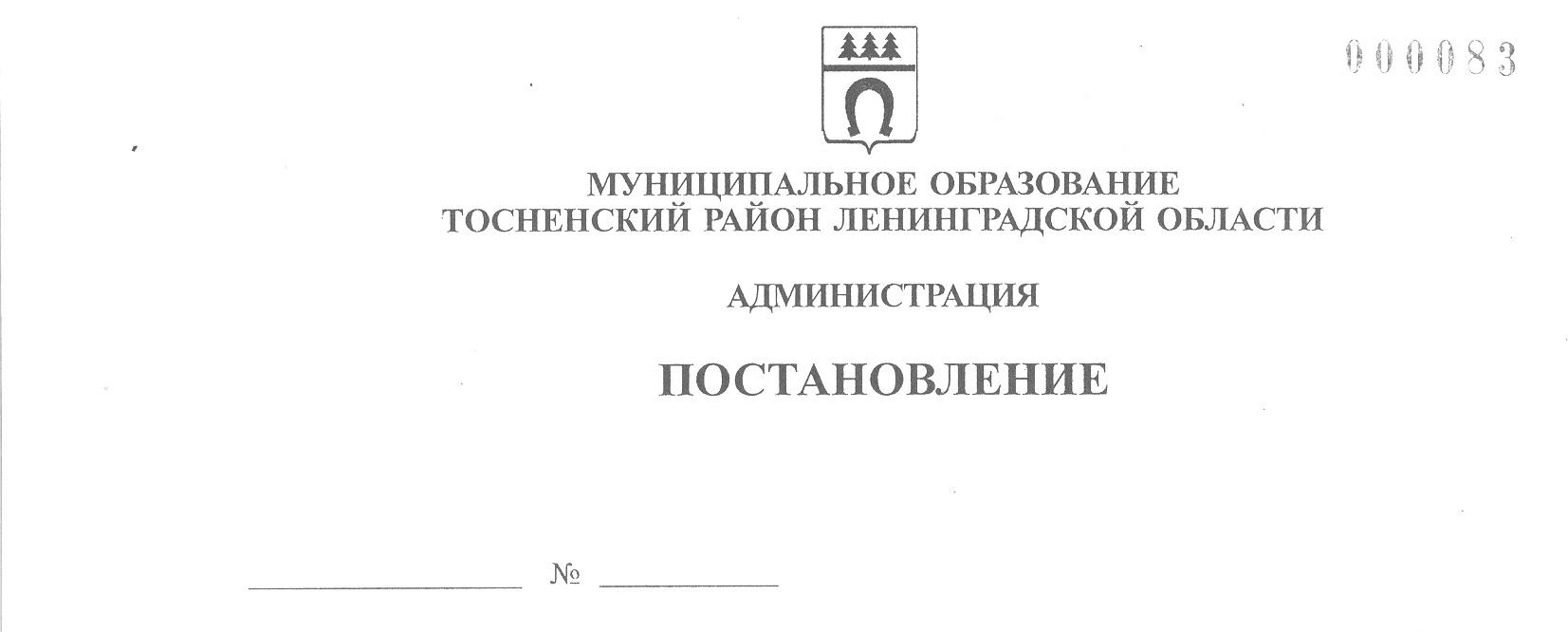 10.08.2023                             2789-паОб утверждении актуализированной схемы теплоснабженияТосненского городского поселения Тосненского муниципальногорайона Ленинградской областиВ соответствии с Федеральным законом «О теплоснабжении» от 27 июля 2010 года № 190-ФЗ и постановлением Правительства Российской Федерации «О требованиях к схемам теплоснабжения, порядку их разработки и утверждения» от 22 февраля 2012 года № 154 администрация муниципального образования Тосненский район Ленинградской области:ПОСТАНОВЛЯЕТ:Утвердить актуализированную  «Схему  теплоснабжения Тосненского городского поселения Тосненского муниципального района Ленинградской области на  период до 2030 года» (далее – актуализированная схема теплоснабжения).Сектору по взаимодействию с общественностью комитета по организационной работе, местному самоуправлению, межнациональным и межконфессиональным отношениям администрации муниципального образования Тосненский район Ленинградской области:2.1. Разместить актуализированную  схему  теплоснабжения и  настоящее постановление на официальном сайте администрации муниципального образования Тосненский район Ленинградской области в сети Интернет в течение 15 календарных дней с момента подписания настоящего постановления. 2.2. Разместить информацию о размещении актуализированной схемы теплоснабжения на официальном сайте и опубликовать в порядке, предусмотренном Уставом Тосненского городского поселения Тосненского муниципального района Ленинградской области, не позднее 3 календарных дней со дня размещения.3. Контроль за исполнением настоящего постановления возложить на председателя комитета по жилищно-коммунальному хозяйству и благоустройству администрации муниципального образования Тосненский район Ленинградской области  Г.Г. Веселкова.Глава администрации					                                А.Г. КлементьевКеменчежи Евгений Валерьевич, 8(81361)332578 га